    Группа 13 УНКДисциплина: русский язык с методикой преподавания.Дата: 14.05.2020Тема: Способы словообразования, форма образования.  Словообразовательный разбор.Цель: изучить способы словообразования, формы образования.  Задачи:1.  Изучить  и  сделать подробный конспект  темы: «Словообразовательный разбор слова» (смотри  Приложение).2. Посмотреть видео:  https://youtu.be/xYBg4jCQdyU3. Написать отзыв о видеоуроке.Срок сдачи работ  смотрите в расписании с 18.05.2020.С уважением, О.В. Курбатова.Приложение АСловообразовательный разбор словаСреди различных видов лингвистических разборов важное место занимает словообразовательный разбор слова. Как получаются новые слова?Среди слов в русском языке есть те, которые ни от чего не образованы (дом, зима, лист), а есть те, которые произошли от других слов (домашний, зимородок, листочек). Основы первых называются непроизводными, основы вторых – производными. Как они произошли, изучают в 6 классе в теме «Словообразование».Словообразование – это процесс получения нового слова от однокоренного. Новые слова образуются с помощью аффиксов – суффиксов и приставок.Окончание не участвует в словообразовании; при анализе мы его просто игнорируем.При словообразовании мы получаем новое слово с другим значением. Например, ухо – ушко (маленькое ухо) – ушной (для уха) – ушанка (шапка, закрывающая уши) – ушастый (с большими ушами) и т.д.Способы образования новых слов в русском языкеПри словообразовательном разборе слова необходимо указывать, как оно образовано. Существует несколько способов словообразования. Вот они.Приставочный: ехал – при-ехал, правда – не-правда.Суффиксальный: дом – дом-ик, село – сель-ск-ий.Приставочно-суффиксальный: окно – под-окон-ник, дорога – по-дорож-ник.Бессуффиксный (бессуффиксальный): бежать – бег, приказать – приказ.Сложение: пар, воз – паровоз, высшее учебное заведение – вуз.Переход из одной части речи в другую: столовая (комната) – (школьная) столовая, дежурный (ученик) – (кто сегодня) дежурный?Как сделать словообразовательный разборЗаписав разбираемое слово, необходимо выделить его основу (все слово без окончания).Затем найти «папу» слова – ближайшего предшественника по словообразовательной цепочке. В нем обозначить производящую основу.За один шаг может прибавиться одна приставка, или один суффикс, или одна приставка и один суффикс; по две приставки или два суффикса прибавиться за один раз не может.Приведем пример. Представим себе такую словообразовательную цепочку: горох – горош-ин-а – горошин-к-а. «Папой» «горошинки» будет слово «горошина», а не «горох»: к основе «горошин-» прибавился суффикс –к-.Следующим этапом будет определение аффикса (если он есть), с помощью которого образовано слово.Последнее – записываем способ образования.ПримерыПриведем примеры словообразовательного разбора слова.Водопроводчик – водопровод + чик, суффиксальный.Водопровод – вода + провод, сложение.Что мы узнали?Слова в русском языке могут образовываться несколькими способами (приставочным, суффиксальным, приставочно-суффиксальным, бессуффиксным, сложением, переходом из одной части речи в другую). При словообразовательном разборе надо определить производящую основу (от какого слова образовано), с помощью чего и каким способом образовано слово.Основные способы словообразованияНовые производные слова в русском языке образуются тремя основными способами:А) морфологический способ (с помощью словообразовательных морфем – приставок, суффиксов и др.);
Б) сращение словосочетания в одно слово;
В) переход из одной части речи в другую.А) Морфологический способ словообразованияМорфологический способ (образование новых слов с помощью словообразовательных морфем) – самый распространённый в современном русском языке.При морфологическом способе образования в производной основе можно выделить производящую основу (основу слова, от которого образовано производное слово) и словообразовательную морфему (приставку, суффикс, постфикс и т.д.).Например:Существительное силач (основа силач-) образовано от существительного сила (основа сил-) с помощью словообразовательного суффикса -ач. Это суффиксальный способ словообразования. Графически образование слова силач можно обозначить следующим образом:сил-ач□ ← сил-а (сил- – производящая основа; -ач – словообразовательный суффикс; суффиксальный способ).Глагол шагнуть (основа шагну-) образован от глагола шагать (основа шага-) с помощью суффикса -ну-. Это суффиксальный способ словообразования. При образовании глагола шагнуть производящая основа шага- усекается – шаг/а-. Графически образование слова шагнуть можно обозначить следующим образом:шаг-ну-ть ← шаг/а-ть (шаг/а- – производящая основа; -ну- – словообразовательный суффикс; суффиксальный способ).Наречие невдалеке (основа невдалеке) образовано от наречия вдалеке (основа вдалеке) с помощью приставки не-. Это префиксальный способ словообразования. Графически образование слова невдалеке можно обозначить следующим образом:не-вдалеке ← вдалеке (вдалеке- – производящая основа; не- – словообразовательная приставка; приставочный способ).Наречие по-флотски (основа по-флотски) образовано от прилагательного флотский (основа флотск-) с помощью приставки по- и суффикса -и. Это приставочно-суффиксальный способ образования. Графически образование слова по-флотски можно обозначить следующим образом:по-флотск-и ← флотск-ий (флотск- – производящая основа; по- – словообразовательная приставка, -и – словообразовательный суффикс; приставочно-суффиксальный способ).Морфологический способ словообразования включает в себя несколько разновидностей.Основные разновидности
морфологического способа словообразования* Знаком Ø принято обозначать нулевой суффикс, т.е. значимое отсутствие суффикса при словообразовании способом нулевой фиксации.Б) Сращение словосочетания в одно словоЭто способ словообразования, при котором происходит соединение, слияние двух или более слов в одно без каких-либо изменений в их морфемном составе и без участия соединительных гласных.Быстрорастворимый, вечнозелёный.Образованные этим способом слова во всех своих формах полностью тождественны синонимичному словосочетанию.Ср.: быстрорастворимый кофе – кофе, быстро растворимый в воде.В) Переход из одной части речи в другуюСуть способа – образование новых слов в результате перехода из одной части речи в другую. В современном русском языке так могут образовываться существительные (из прилагательных и причастий).Рулевой, командующий, мороженое, гостиная.Для русского языка характерны следующие способы словообразования:1. приставочный: пригород – город, поехать – ехать
2. суффиксальный: толпище – толпа, выдумщик – выдумать
3. приставочно – суффиксальный: втихаря – тихо, подоконник – окно
4. бессуффиксальный: высь – высокий, синь – синий
5. сложение и суффиксация: вагоноремонтный, головоломка.
6. сложение основ: лесостепь
7. Сокращение основы: зав (заведующий), ком (коммунистический), зам (заместитель).
8. Аббревиация – сложносокращенные слова: военком, КПСС, РФ,
9. изменение той или иной части речи: столовая, больной.Словообразовательный разбор следует разграничивать от формообразовательного разбора. Различие между формой слова и новым словом заключается в том, что последнее должно иметь новое лексическое значение. Например: от прилагательного дерзкий с помощью суффикса образовываем слово дерзость, которое имеет иное значение, более того, относиться к другой части речи.В отдельных случаях в словообразовательном разборе следует вводить два этапаК примеру:
Увядший
1. увядший – увядать (формообразование). Причастие увядший образовалось от неопределенной формы глагола увядать.
2. увядать – вянуть (приставочный). Глагол увядать образовался от глагола вянуть приставочным способом.Приложение БПримеры словообразовательного разбора слов Словообразовательный разбор обозначается цифрой 2 над словом. Пример 1 В наш город приехали2 артисты цирка. Приехали — н. ф. приехать; приехать — основа приеха-. ехать → приехать ; ехать — производящая основа еха-. при- + ехать = приехать; приставочный способ образования. Пример 2 На земляничной2 полянке полно душистых ягод. земляничной — н. ф. земляничный; земляничный — основа земляничн- земляника → земляничный; земляника — основа земляник-; земляника + -н- = земляничный; суффиксальный способ образования. Пример 3 Хочется удесятерить2 свои силы. Удесятерить; удесятерить — основа удесятери-; десять → десятеро → удесятерить; десятеро — основа десятер-; у— десятер-и-ть; приставочно-суффиксальный способ образования.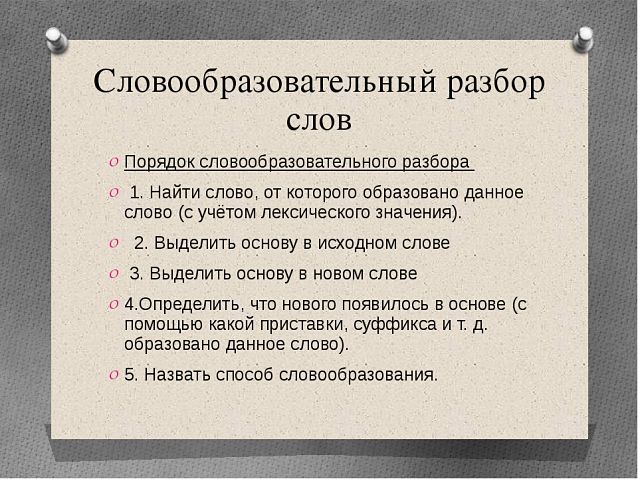 Способ словообразованияПримеры1. ПриставочныйВ-ли-ть ← ли-ть; не-глубок-ий ← глубок-ий; бес-порядок□ ← порядок□; на-завтра ← завтра.2. СуффиксальныйПрыг-ну-ть ← прыг/а-ть; киевл-янин□ ← Киев; горяч-о ← горяч-ий.3. Нулевая суффиксацияРассказ-Ø□ ← рассказ/а-ть; зелень-Ø*□ ← зелён-ый.4. Приставочно-суффиксальныйБез-вер-и[ j ]-е ← вер-а; при-школь-н-ый ← школ-а.5. СложениеЛес-о-степь□ ← лес□, степь□; овощ-е-хранилищ-е ← овощ□, хранилищ-е.